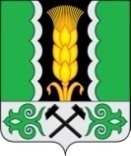 Российская ФедерацияРеспублика ХакасияАлтайский районАдминистрация Аршановского сельсоветаПОСТАНОВЛЕНИЕ09.12.2022                                                                                                      № 129с. Аршаново            В соответствии с Бюджетным Кодексом Российской Федерации, статьи 29 Устава муниципального образования Аршановский сельсовет, Положением о бюджетном процессе и финансовом контроле в администрации Аршановского сельсовета, администрация Аршановского сельсовета Алтайского района Республики Хакасия,ПОСТАНОВЛЯЕТ: Статья 1.Утвердить отчет об исполнении   бюджета Аршановского сельсовета (далее бюджет) за 9 месяцев 2022 года:1) общий объём доходов бюджета в сумме
68 453,141 тыс. рублей;2) общий объём расходов бюджета в сумме
103 253,441 тыс. рублей;3) общий объем дефицита бюджета в сумме 34 800,3 тыс. рублейСтатья 2.Утвердить исполнение   бюджета муниципального образования Аршановский сельсовет за 9 месяцев 2022 года:Согласно Приложению 1 «Доходы бюджета муниципального образования Аршановский сельсовет за 9 месяцев 2022 года» к настоящему Постановлению.Согласно Приложению 2 «Безвозмездные поступления бюджета муниципального образования Аршановский сельсовет за 9 месяцев 2022 года» к настоящему Постановлению. Согласно Приложению 3 «Ведомственная структура расходов бюджета        муниципального образования Аршановский сельсовет за 9 месяцев 2022 года» к настоящему Постановлению. Согласно Приложению 4 «Отчет по формированию распределений бюджетных ассигнований по разделам, подразделам, целевым статьям, группам и подгруппам видов расходов, классификации расходов бюджета муниципального образования Аршановский сельсовет за 9 месяцев 2022 года» к настоящему Постановлению.Согласно Приложению 5 «Перечень муниципальных программ, предусмотренных к финансированию из бюджета муниципального образования Аршановский сельсовет за 9 месяцев 2022 года» к настоящему Постановлению. Статья 3.Настоящее Постановление вступает в силу со дня его официального опубликования (обнародования).  Глава  Аршановского сельсовета                                                             Л.Н. СыргашевПеречень муниципальных программ, предусмотренных  к финансированию из бюджета муниципального образования Аршановского сельсовета за 9 месяцев 2022 годатыс.руб.Пояснительная запискак отчету об исполнении бюджета МО Аршановский сельсовет за 9 месяцев 2022 года от 09.12.2022 № 129       Доходная часть бюджета МО Аршановский сельсовет за 9 месяцев 2022 года исполнена на 57 516,9 тыс. руб., что составляет 84,0 % от годовых плановых назначений (план 68 453,141 тыс. руб.)       Собственных доходов фактически получено 50 982,3 тыс. руб., что составило 88,3 % от годовых плановых назначений (план 57 748,2 тыс. руб.)Безвозмездных поступлений получено 6 534,6 тыс. руб., что составило 61,0 % от годовых плановых назначений (план 10 704,941 тыс. руб.), из них:- субвенции 250,0 тыс. руб.-субсидии 3 274,5 тыс. руб.- прочие безвозмездные поступление 3 000,0 тыс. руб.- прочие межбюджетные трансферты 10,1 тыс. руб.      Расходная часть бюджета МО Аршановский сельсовет за 9 месяцев 2022 года исполнена на 78 248,3 тыс. руб., что составляет 75,78 % от годовых плановых назначений (план 103 253,441 тыс. руб.)Главный бухгалтер                                                                             Мокина И.Г.Об исполнении   бюджета муниципального образования Аршановский сельсовет за 9 месяцев 2022 годаПриложение № 1Приложение № 1Приложение № 1Приложение № 1Приложение № 1Приложение № 1к Постановлению администрации к Постановлению администрации к Постановлению администрации к Постановлению администрации к Постановлению администрации к Постановлению администрации Аршановского сельсоветаАршановского сельсоветаАршановского сельсоветаАршановского сельсоветаАршановского сельсоветаАршановского сельсовета"Об исполнении   бюджета муниципального"Об исполнении   бюджета муниципального"Об исполнении   бюджета муниципального"Об исполнении   бюджета муниципального"Об исполнении   бюджета муниципального"Об исполнении   бюджета муниципального образования Аршановский сельсовет  образования Аршановский сельсовет  образования Аршановский сельсовет  образования Аршановский сельсовет  образования Аршановский сельсовет  образования Аршановский сельсовет 9 месяцев 2022 года"  от 09.12.2022 № 1299 месяцев 2022 года"  от 09.12.2022 № 1299 месяцев 2022 года"  от 09.12.2022 № 1299 месяцев 2022 года"  от 09.12.2022 № 1299 месяцев 2022 года"  от 09.12.2022 № 1299 месяцев 2022 года"  от 09.12.2022 № 129Доходы бюджета муниципального образования Доходы бюджета муниципального образования Доходы бюджета муниципального образования Доходы бюджета муниципального образования Доходы бюджета муниципального образования Доходы бюджета муниципального образования Доходы бюджета муниципального образования Доходы бюджета муниципального образования  Аршановский сельсовет за 9 месяцев 2022 года Аршановский сельсовет за 9 месяцев 2022 года Аршановский сельсовет за 9 месяцев 2022 года Аршановский сельсовет за 9 месяцев 2022 года Аршановский сельсовет за 9 месяцев 2022 года Аршановский сельсовет за 9 месяцев 2022 года Аршановский сельсовет за 9 месяцев 2022 года Аршановский сельсовет за 9 месяцев 2022 годаНаименование   доходаПлан на              2022 годаПлан на              2022 годаПлан на              2022 годаПлан на              2022 годаИсполнено% исполненияКодПлан на              2022 годаПлан на              2022 годаПлан на              2022 годаПлан на              2022 годаза 9 месяцев% исполнения2022 года12333345000 8 50 00000 00 0000 000 Доходы68453,14168453,14168453,14168453,14157516,9084,0000 1 00 00000 00 0000 000 НАЛОГОВЫЕ И НЕНАЛОГОВЫЕ ДОХОДЫ57748,257748,257748,257748,250982,388,3000 1 01 00000 00 0000 000 Налоги на прибыль, доходы30425,430425,430425,430425,424853,581,7000 1 01 02000 01 0000 110Налог на доходы физических  лиц30425,430425,430425,430425,424853,581,7000 1 01 02010 01 0000 110Налог на доходы физических лиц с доходов, источником которых является налоговый агент, за исключением доходов в отношении которых исчисление и уплата налога осуществляется в соответствии со статьями 227, 227.1 и 228 НК РФ25580,025580,025580,025580,020990,682,1000 1 01 02020 01 0000 110Налог на доходы физических лиц, полученных от осуществления деятельности физическими лицами, зарегистрированными в качестве индивидуальных предпринимателей, нотариусов, занимающихся частной практикой, адвокатов, учредивших адвокатские кабинеты и др. лиц, в соответствии со статьей 227 НК РФ88,088,088,088,00,00,0000 1 01 02030 01 0000 110Налог на доходы физических  лиц с доходов, полученных физическими лицами в соответствии со статьей 228 НК РФ59,059,059,059,07,813,2000 1 01 02080 01 1000 110Налог на доходы физических лиц в части суммы налога, превышающей 650 000 рублей, относящейся к части налоговой базы, превышающей 5 000 000 рублей (за исключением налога на доходы физических лиц с сумм прибыли контролируемой иностранной компании, в том числе фиксированной прибыли контролируемой иностранной компании)4698,44698,44698,44698,43855,10,0000 1 03 00000 00 0000 000Налоги на товары (работы, услуги), реализуемые на территории Российской Федерации1015,901015,901015,901015,90873,9086,0000 1 03 02000 01 0000 110Акцизы по подакцизным товарам (продукции), производимым на территории Российской Федерации1015,901015,901015,901015,90873,9086,0000 1 03 02230 01 0000 110Доходы от уплаты акцизов на дизельное топливо, подлежащие распределению между бюджетами субъектов Российской Федерации и местными бюджетами с учетом установленных дифференцированных нормативов отчислений в местные бюджеты459,3459,3459,3459,3427,393,0000 1 03 02240 01 0000 110Доходы от уплаты акцизов на моторные масла для дизельных и (или) карбюраторных (инжекторных) двигателей, подлежащие распределению между бюджетами субъектов Российской Федерации и местными бюджетами с учетом установленных дифференцированных нормативов отчислений в местные бюджеты2,62,62,62,62,492,3000 1 03 02250 01 0000 110Доходы от уплаты акцизов на автомобильный бензин, подлежащие распределению между бюджетами субъектов Российской Федерации и местными бюджетами с учетом установленных дифференцированных нормативов отчислений в местные бюджеты611,6611,6611,6611,6491,980,4000 1 03 02260 01 0000 110Доходы от уплаты акцизов на прямогонный бензин, подлежащие распределению между бюджетами субъектов Российской Федерации и местными бюджетами с учетом установленных дифференцированных нормативов отчислений в местные бюджеты-57,6-57,6-57,6-57,6-47,782,8000 1 05 00000 00 0000 000Налоги на совокупный доход39,039,039,039,00,51,3000 1 05 03010 01 0000 110Единый сельскохозяйственный налог39,039,039,039,00,51,3000 1 06 00000 00 0000 000Налоги на имущество25991,025991,025991,025991,025044,696,4000 1 06 01000 00 0000 110Налог на имущество физических лиц46,046,046,046,019,241,7000 1 06 01030 10 0000 110Налог на имущество физических лиц, взимаемый по ставкам, применяемым к объектам налогообложения, расположенным в границах сельских поселений46,046,046,046,019,241,7000 1 06 06000 00 0000 110Земельный налог25945,025945,025945,025945,025025,496,5000 1 06 06033 10 0000 110Земельный налог с организаций, обладающих земельным участком, расположенным в сельских поселений25738,025738,025738,025738,024943,996,9000 1 06 06043 10 0000 110Земельный налог с физических лиц, обладающих земельным участком, расположенным в границах сельских поселений207,0207,0207,0207,081,539,4000 1 11 00000 00 0000 000Доходы от использования имущества, находящегося в государственной и муниципальной собственности74,574,574,574,551,268,7000 1 11 05000 00 0000 120Доходы, получаемые  в виде арендной либо  иной платы за передачу в возмездное пользование государственного  и муниципального имущества (за исключением имущества  автономных учреждений, а также  имущества  государственных  и муниципальных унитарных предприятий, в том числе казенных)74,574,574,574,551,268,7000 1 11 05030 00 0000 120Доходы от сдачи в аренду имущества, находящегося в оперативном управлении органов государственной власти, органов местного самоуправления, государственных внебюджетных фондов и созданных ими учреждений (за исключением имущества бюджетных и автономных учреждений)74,574,574,574,551,268,7000 1 11 05035 10 0000 120Доходы от сдачи в аренду имущества, находящегося в оперативном управлении органов управления сельских поселений и созданных ими учреждений (за исключением  имущества муниципальных бюджетных и автономных  учреждений)74,574,574,574,551,268,7000 1 13 00000 00 0000 000ДОХОДЫ ОТ ОКАЗАНИЯ ПЛАТНЫХ УСЛУГ (РАБОТ) И КОМПЕНСАЦИИ ЗАТРАТ ГОСУДАРСТВА131,0131,0131,0131,094,772,3000 1 13 02000 00 0000 130Доходы от компенсации затрат государства95,095,095,095,094,799,7000 1 13 02065 10 0000 130Доходы, поступающие в порядке возмещения расходов понесенных в связи с эксплуатацией имущества сельских поселений 95,095,095,095,094,799,7000 1 13 02995 10 0000 130Прочие доходы от компенсации затрат бюджетов сельских поселений36,036,036,036,000,0000 1 14 00000 00 0000 000Доходы от продажи  материальных и нематериальных активов 71,471,471,471,463,989,5000 1 14 02000 00 0000 000Доходы от реализации имущества, находящегося в собственности сельских поселений (за исключением имущества муниципальных бюджетных и автономных учреждений, а также имущества муниципальных унитарных предприятий, в том числе казенных), в части реализации материальных запасов по указанному имуществу21,421,421,421,421,4100,0000 1 14 02052 10 0000 440Доходы от реализации имущества, находящегося в оперативном управлении учреждений, находящихся в ведении органов управления сельских поселений (за исключением имущества муниципальных бюджетных и автономных учреждений), в части реализации материальных запасов по указанному имуществу21,421,421,421,421,4100,0000 1 14 06000 00 0000 430Доходы от продажи земельных участков, находящихся в государственной и муниципальной собственности50,050,050,050,042,585,0000 1 14 06025 10 0000 430Доходы от продажи земельных участков, находящихся в собственности сельских поселений (за исключением земельных участков муниципальных бюджетных и автономных учреждений)50,050,050,050,042,585,0000 2 00 00000 00 0000 000Безвозмездные поступления 10704,94110704,94110704,94110704,9416534,6061,0000 2 02 00000 00 0000 000Безвозмездные поступления от других бюджетов бюджетной системы Российской Федерации 3704,9413704,9413704,9413704,9413534,6095,40000 2 02 20041 00 0000 150Субсидии бюджетам на строительство, модернизацию, ремонт и содержание автомобильных дорог общего пользования, в том числе дорог в поселениях (за исключением автомобильных дорог федерального значения)2000,002000,002000,002000,001975,8098,79000 2 02 20041 10 0000 150Субсидии на капитальный ремонт, ремонт автомобильных дорог общего пользования местного значения городских округов и поселений, малых и отдаленных сел Республики Хакасия, а также на капитальный ремонт, ремонт искусственных сооружений (в том числе на разработку проектной документации2000,002000,002000,002000,001975,8098,79000 2 02 29999 00 0000 150Прочие субсидии 1304,3411304,3411304,3411304,3411298,7099,57000 2 02 29999 10 0000 150Прочие субсидии бюджетам сельских поселений1304,3411304,3411304,3411304,3411298,7099,57000 2 02 30000 00 0000 150Субвенции бюджетам бюджетной системы Российской Федерации 390,50390,50390,50390,50250,0064,02000 2 02 30024 00 0000 150Субвенции местным бюджетам на выполнение передаваемых полномочий субъектов Российской Федерации1,001,001,001,001,00100,00000 2 02 30024 10 0000 150Субвенции бюджетам сельских поселений на выполнение передаваемых полномочий субъектов Российской Федерации1,001,001,001,001,00100,00000 2 02 35118 00 0000 150Субвенции  бюджетам на осуществлении первичного воинского учета на территориях, где отсутствуют военные комиссариаты379,50379,50379,50379,50243,2064,08000 2 02 35118 10 0000 150Субвенции  бюджетам сельских поселений на осуществление первичного воинского учета на территориях, где отсутствуют военные комиссариаты379,50379,50379,50379,50243,2064,08000 2 02 35250 00 0000 150Субвенции бюджетам на оплату жилищно-коммунальных услуг отдельными категориями 10,0010,0010,0010,005,8058,00000 2 02 35250 10 0000 150Субвенции бюджетам сельских поселений на оплату жилищно-коммунальных услуг отдельными категориями граждан10,0010,0010,0010,005,8058,00000 2 02 49999 10 0000 150Прочие межбюджетные трансферты ,передаваемые  бюджетам сельских поселений10,1010,1010,1010,1010,10100,00000 2 07 00000 00 0000 150Прочие безвозмездные поступления 7000,007000,007000,007000,003000,0042,86000 2 07 05000 00 0000 150Прочие безвозмездные поступления в бюджеты 7000,007000,007000,007000,003000,0042,86000 2 07 05030 10 0000 150Прочие безвозмездные поступления в бюджеты сельских поселений7000,007000,007000,007000,003000,0042,86ИТОГО СОБСТВЕННЫХ ДОХОДОВ57748,2057748,2057748,2057748,2050982,3088,3ИТОГО  СУБСИДИЙ, СУБВЕНЦИЙ10704,94110704,94110704,94110704,9416534,6061,0Приложение  2Приложение  2Приложение  2Приложение  2к Постановлению администрациик Постановлению администрациик Постановлению администрациик Постановлению администрациик Постановлению администрациик Постановлению администрациик Постановлению администрациик Постановлению администрациик Постановлению администрациик Постановлению администрациик Постановлению администрациик Постановлению администрациик Постановлению администрациик Постановлению администрациик Постановлению администрацииАршановского сельсоветаАршановского сельсоветаАршановского сельсоветаАршановского сельсоветаАршановского сельсоветаАршановского сельсоветаАршановского сельсоветаАршановского сельсоветаАршановского сельсоветаАршановского сельсоветаАршановского сельсоветаАршановского сельсоветаАршановского сельсоветаАршановского сельсоветаАршановского сельсовета"Об исполнении бюджета муниципального"Об исполнении бюджета муниципального"Об исполнении бюджета муниципального"Об исполнении бюджета муниципального"Об исполнении бюджета муниципального"Об исполнении бюджета муниципального"Об исполнении бюджета муниципального"Об исполнении бюджета муниципального"Об исполнении бюджета муниципального образования Аршановский  сельсовет образования Аршановский  сельсовет образования Аршановский  сельсовет образования Аршановский  сельсовет образования Аршановский  сельсовет образования Аршановский  сельсовет образования Аршановский  сельсовет образования Аршановский  сельсовет образования Аршановский  сельсовет за 9 месяцев 2022 года" от 09.12.2022 № 129 за 9 месяцев 2022 года" от 09.12.2022 № 129 за 9 месяцев 2022 года" от 09.12.2022 № 129 за 9 месяцев 2022 года" от 09.12.2022 № 129 за 9 месяцев 2022 года" от 09.12.2022 № 129 за 9 месяцев 2022 года" от 09.12.2022 № 129 за 9 месяцев 2022 года" от 09.12.2022 № 129 за 9 месяцев 2022 года" от 09.12.2022 № 129 за 9 месяцев 2022 года" от 09.12.2022 № 129Безвозмездные поступления  бюджета Безвозмездные поступления  бюджета Безвозмездные поступления  бюджета Безвозмездные поступления  бюджета Безвозмездные поступления  бюджета Безвозмездные поступления  бюджета Безвозмездные поступления  бюджета Безвозмездные поступления  бюджета  муниципального образования Аршановский сельсовет за 9 месяцев 2022 год муниципального образования Аршановский сельсовет за 9 месяцев 2022 год муниципального образования Аршановский сельсовет за 9 месяцев 2022 год муниципального образования Аршановский сельсовет за 9 месяцев 2022 год муниципального образования Аршановский сельсовет за 9 месяцев 2022 год муниципального образования Аршановский сельсовет за 9 месяцев 2022 год муниципального образования Аршановский сельсовет за 9 месяцев 2022 год муниципального образования Аршановский сельсовет за 9 месяцев 2022 год(тыс.руб.)(тыс.руб.)(тыс.руб.)(тыс.руб.)(тыс.руб.)(тыс.руб.)(тыс.руб.)(тыс.руб.)(тыс.руб.)(тыс.руб.)КодНаименование доходаНаименование доходаПлан на 2022 годПлан на 2022 годПлан на 2022 годПлан на 2022 годИсполнено за 9 месяцев 2022 годаИсполнено за 9 месяцев 2022 годаИсполнено за 9 месяцев 2022 года% исполнения% исполнения000 2 00 00000 00 0000 000Безвозмездные поступления Безвозмездные поступления 10704,94110704,94110704,94110704,9416534,606534,606534,6061,0461,04000 2 02 00000 00 0000 000Безвозмездные поступления от других бюджетов бюджетной системы Российской Федерации Безвозмездные поступления от других бюджетов бюджетной системы Российской Федерации 3704,9413704,9413704,9413704,9413534,603534,603534,6095,4095,40000 2 02 20000 00 0000 150Субсидии бюджетам бюджетной системы Российской Федерации (межбюджетные субсидии)Субсидии бюджетам бюджетной системы Российской Федерации (межбюджетные субсидии)3304,3413304,3413304,3413304,3413274,503274,503274,5099,1099,10000 2 02 20041 00 0000 150Субсидии бюджетам на строительство, модернизацию, ремонт и содержание автомобильных дорог общего пользования, в том числе дорог в поселениях (за исключением автомобильных дорог федерального значения)Субсидии бюджетам на строительство, модернизацию, ремонт и содержание автомобильных дорог общего пользования, в том числе дорог в поселениях (за исключением автомобильных дорог федерального значения)2000,002000,002000,002000,001975,801975,801975,8098,7998,79000 2 02 20041 10 0000 150Субсидии на капитальный ремонт, ремонт автомобильных дорог общего пользования местного значения городских округов и поселений, малых и отдаленных сел Республики Хакасия, а также на капитальный ремонт, ремонт искусственных сооружений (в том числе на разработку проектной документацииСубсидии на капитальный ремонт, ремонт автомобильных дорог общего пользования местного значения городских округов и поселений, малых и отдаленных сел Республики Хакасия, а также на капитальный ремонт, ремонт искусственных сооружений (в том числе на разработку проектной документации2000,002000,002000,002000,001975,801975,801975,8098,7998,79000 2 02 29999 00 0000 150Прочие субсидии Прочие субсидии 1304,3411304,3411304,3411304,3411298,701298,701298,7016939,4816939,48000 2 02 29999 10 0000 150Прочие субсидии бюджетам сельских поселенийПрочие субсидии бюджетам сельских поселений1304,3411304,3411304,3411304,3411298,701298,701298,7016939,4816939,48000 2 02 30000 00 0000 150Субвенции бюджетам бюджетной системы Российской ФедерацииСубвенции бюджетам бюджетной системы Российской Федерации390,50390,50390,50390,50250,00250,00250,0064,0264,02000 2 02 30024 00 0000 150Субвенции местным бюджетам на выполнение передаваемых полномочийСубвенции местным бюджетам на выполнение передаваемых полномочий1,001,001,001,001,001,001,000,000,00000 2 02 30024 10 0000 150Субвенции местным бюджетам сельских поселений на выполнение передаваемых полномочий субъектов Российской ФедерацииСубвенции местным бюджетам сельских поселений на выполнение передаваемых полномочий субъектов Российской Федерации1,001,001,001,001,001,001,000,000,00000 2 02 35118 00 0000 150Субвенции  бюджетам на осуществление первичного воинского учета на территориях, где отсутствуют военные комиссариатыСубвенции  бюджетам на осуществление первичного воинского учета на территориях, где отсутствуют военные комиссариаты379,50379,50379,50379,50243,20243,20243,2064,0864,08000 2 02 35118 10 0000 150Субвенции  бюджетам сельских поселений на осуществление первичного воинского учета на территориях, где отсутствуют военные комиссариатыСубвенции  бюджетам сельских поселений на осуществление первичного воинского учета на территориях, где отсутствуют военные комиссариаты379,50379,50379,50379,50243,20243,20243,2064,0864,08000 2 02 35250 00 0000 150Субвенции бюджетам на оплату жилищно-коммунальных услуг отдельным категориям гражданСубвенции бюджетам на оплату жилищно-коммунальных услуг отдельным категориям граждан10,0010,0010,0010,005,805,805,8058,0058,00000 2 02 35250 10 0000 150Субвенции бюджетам сельских поселений на оплату жилищно-коммунальных услуг отдельным категориям гражданСубвенции бюджетам сельских поселений на оплату жилищно-коммунальных услуг отдельным категориям граждан10,0010,0010,0010,005,805,805,8058,0058,00000 2 02 49999 00 0000 150Прочие межбюджетные трансферты, передаваемые  бюджетам Прочие межбюджетные трансферты, передаваемые  бюджетам 10,1010,1010,1010,1010,1010,1010,10100,00100,00000 2 02 49999 10 0000 150Прочие межбюджетные трансферты, передаваемые  бюджетам сельских поселений.Прочие межбюджетные трансферты, передаваемые  бюджетам сельских поселений.10,1010,1010,1010,1010,1010,1010,10100,00100,00000 2 07 00000  00 0000 150Прочие безвозмездные поступления Прочие безвозмездные поступления 700070007000700030003000300042,8642,86000 2 07 05000  00 0000 150Прочие безвозмездные поступления в бюджеты Прочие безвозмездные поступления в бюджеты 700070007000700030003000300042,8642,86000 2 07 05030  10 0000 150Прочие безвозмездные поступления в бюджеты сельских поселенийПрочие безвозмездные поступления в бюджеты сельских поселений700070007000700030003000300042,8642,86Приложение 3 
к Постановлению администрации Аршановского сельсовета «Об исполнении бюджета муниципального образования Аршановский сельсовет за 9 месяцев 2022 года» от 09.12.2022 № 129Приложение 3 
к Постановлению администрации Аршановского сельсовета «Об исполнении бюджета муниципального образования Аршановский сельсовет за 9 месяцев 2022 года» от 09.12.2022 № 129Приложение 3 
к Постановлению администрации Аршановского сельсовета «Об исполнении бюджета муниципального образования Аршановский сельсовет за 9 месяцев 2022 года» от 09.12.2022 № 129Приложение 3 
к Постановлению администрации Аршановского сельсовета «Об исполнении бюджета муниципального образования Аршановский сельсовет за 9 месяцев 2022 года» от 09.12.2022 № 129Приложение 3 
к Постановлению администрации Аршановского сельсовета «Об исполнении бюджета муниципального образования Аршановский сельсовет за 9 месяцев 2022 года» от 09.12.2022 № 129Приложение 3 
к Постановлению администрации Аршановского сельсовета «Об исполнении бюджета муниципального образования Аршановский сельсовет за 9 месяцев 2022 года» от 09.12.2022 № 129Приложение 3 
к Постановлению администрации Аршановского сельсовета «Об исполнении бюджета муниципального образования Аршановский сельсовет за 9 месяцев 2022 года» от 09.12.2022 № 129Приложение 3 
к Постановлению администрации Аршановского сельсовета «Об исполнении бюджета муниципального образования Аршановский сельсовет за 9 месяцев 2022 года» от 09.12.2022 № 129Приложение 3 
к Постановлению администрации Аршановского сельсовета «Об исполнении бюджета муниципального образования Аршановский сельсовет за 9 месяцев 2022 года» от 09.12.2022 № 129Приложение 3 
к Постановлению администрации Аршановского сельсовета «Об исполнении бюджета муниципального образования Аршановский сельсовет за 9 месяцев 2022 года» от 09.12.2022 № 129Приложение 3 
к Постановлению администрации Аршановского сельсовета «Об исполнении бюджета муниципального образования Аршановский сельсовет за 9 месяцев 2022 года» от 09.12.2022 № 129Приложение 3 
к Постановлению администрации Аршановского сельсовета «Об исполнении бюджета муниципального образования Аршановский сельсовет за 9 месяцев 2022 года» от 09.12.2022 № 129Приложение 3 
к Постановлению администрации Аршановского сельсовета «Об исполнении бюджета муниципального образования Аршановский сельсовет за 9 месяцев 2022 года» от 09.12.2022 № 129Приложение 3 
к Постановлению администрации Аршановского сельсовета «Об исполнении бюджета муниципального образования Аршановский сельсовет за 9 месяцев 2022 года» от 09.12.2022 № 129Приложение 3 
к Постановлению администрации Аршановского сельсовета «Об исполнении бюджета муниципального образования Аршановский сельсовет за 9 месяцев 2022 года» от 09.12.2022 № 129Приложение 3 
к Постановлению администрации Аршановского сельсовета «Об исполнении бюджета муниципального образования Аршановский сельсовет за 9 месяцев 2022 года» от 09.12.2022 № 129Приложение 3 
к Постановлению администрации Аршановского сельсовета «Об исполнении бюджета муниципального образования Аршановский сельсовет за 9 месяцев 2022 года» от 09.12.2022 № 129Приложение 3 
к Постановлению администрации Аршановского сельсовета «Об исполнении бюджета муниципального образования Аршановский сельсовет за 9 месяцев 2022 года» от 09.12.2022 № 129Приложение 3 
к Постановлению администрации Аршановского сельсовета «Об исполнении бюджета муниципального образования Аршановский сельсовет за 9 месяцев 2022 года» от 09.12.2022 № 129Приложение 3 
к Постановлению администрации Аршановского сельсовета «Об исполнении бюджета муниципального образования Аршановский сельсовет за 9 месяцев 2022 года» от 09.12.2022 № 129Приложение 3 
к Постановлению администрации Аршановского сельсовета «Об исполнении бюджета муниципального образования Аршановский сельсовет за 9 месяцев 2022 года» от 09.12.2022 № 129Приложение 3 
к Постановлению администрации Аршановского сельсовета «Об исполнении бюджета муниципального образования Аршановский сельсовет за 9 месяцев 2022 года» от 09.12.2022 № 129Приложение 3 
к Постановлению администрации Аршановского сельсовета «Об исполнении бюджета муниципального образования Аршановский сельсовет за 9 месяцев 2022 года» от 09.12.2022 № 129Приложение 3 
к Постановлению администрации Аршановского сельсовета «Об исполнении бюджета муниципального образования Аршановский сельсовет за 9 месяцев 2022 года» от 09.12.2022 № 129Приложение 3 
к Постановлению администрации Аршановского сельсовета «Об исполнении бюджета муниципального образования Аршановский сельсовет за 9 месяцев 2022 года» от 09.12.2022 № 129Приложение 3 
к Постановлению администрации Аршановского сельсовета «Об исполнении бюджета муниципального образования Аршановский сельсовет за 9 месяцев 2022 года» от 09.12.2022 № 129Приложение 3 
к Постановлению администрации Аршановского сельсовета «Об исполнении бюджета муниципального образования Аршановский сельсовет за 9 месяцев 2022 года» от 09.12.2022 № 129Приложение 3 
к Постановлению администрации Аршановского сельсовета «Об исполнении бюджета муниципального образования Аршановский сельсовет за 9 месяцев 2022 года» от 09.12.2022 № 129Приложение 3 
к Постановлению администрации Аршановского сельсовета «Об исполнении бюджета муниципального образования Аршановский сельсовет за 9 месяцев 2022 года» от 09.12.2022 № 129Приложение 3 
к Постановлению администрации Аршановского сельсовета «Об исполнении бюджета муниципального образования Аршановский сельсовет за 9 месяцев 2022 года» от 09.12.2022 № 129Ведомственная структура расходов  бюджета Ведомственная структура расходов  бюджета Ведомственная структура расходов  бюджета Ведомственная структура расходов  бюджета Ведомственная структура расходов  бюджета Ведомственная структура расходов  бюджета Ведомственная структура расходов  бюджета Ведомственная структура расходов  бюджета Ведомственная структура расходов  бюджета  муниципального образования Аршановский сельсовет за 9 месяцев 2022 года муниципального образования Аршановский сельсовет за 9 месяцев 2022 года муниципального образования Аршановский сельсовет за 9 месяцев 2022 года муниципального образования Аршановский сельсовет за 9 месяцев 2022 года муниципального образования Аршановский сельсовет за 9 месяцев 2022 года муниципального образования Аршановский сельсовет за 9 месяцев 2022 года муниципального образования Аршановский сельсовет за 9 месяцев 2022 года муниципального образования Аршановский сельсовет за 9 месяцев 2022 года муниципального образования Аршановский сельсовет за 9 месяцев 2022 года(тыс.руб.)(тыс.руб.)НаименованиеМин-воРзПРЦСРВРПлан на 2022 годИсполнено за  9 месяцев 2022 года% исполненияАдминистрация Аршановского сельсовета33400000000000000000103253,4478248,3075,78ОБЩЕГОСУДАРСТВЕННЫЕ ВОПРОСЫ334010000000000000005454,602888,2052,95Функционирование высшего должностного лица субъекта Российской Федерации и муниципального образования334010200000000000001760,901254,1071,22МП "Развитие органов местного самоуправления Аршановского сельсовета на 2021-2023 годы"334010209000000000001760,901254,1071,22Мероприятие Функционирование высшего должностного лица муниципального образования334010209000010000001760,901254,1071,22Глава муниципального образования334010209000010000001760,901254,1071,22Расходы на выплаты персоналу государственных (муниципальных) органов334010209000010001201760,901254,1071,22Функционирование Правительства Российской Федерации, высших  исполнительных органов государственной  власти субъектов Российской Федерации, местных администраций334010400000000000002170,201628,1075,02МП "Развитие органов местного самоуправления Аршановского сельсовета на 2021-2023 годы"334010409000000000002170,201628,1075,02Мероприятие Обеспечение деятельности органов местного самоуправления334010409000020000002170,201628,1075,02Центральный аппарат 334010409000020001002170,201628,1075,02Расходы на выплаты персоналу государственных (муниципальных) органов334010409000020001202015,901537,5076,27Прочие закупки товаров, работ и услуг для обеспечения государственных (муниципальных) нужд33401040900002000240150,0086,4057,60Прочие закупки товаров, работ и услуг для обеспечения государственных (муниципальных) нужд334010409002702302401,001,00100,00Уплата налогов, сборов и других платежей334010409000020008503,303,2096,97РЕЗЕРВНЫЕ ФОНДЫ334011100000000000001513,500,00,00Непрогаммные расходы в сфере установленных функций органов местного самоуправления334011190000000000001513,500,00,00Резервные фонды334011190900000000001513,500,00,00Резервные фонды местных администраций334011190900089000001513,500,00,00Резервные средства334011190900089008701513,500,00,00ДРУГИЕ ОБЩЕГОСУДАРСТВЕННЫЕ ВОПРОСЫ3340113090000000000010,006,0060,00МП "Развитие органов местного самоуправления Аршановского сельсовета на 2021-2023 годы"3340113090000300080010,006,0060,00Исполнение судебных актов3340113090000300085010,006,0060,00НАЦИОНАЛЬНАЯ ОБОРОНА33402000000000000000379,50243,2064,08Мобилизационная и вневойсковая подготовка33402030000000000000379,50243,2064,08МП "Развитие органов местного самоуправления Аршановского сельсовета на 2021-2023 годы"33402030900000000000379,50243,2064,08Расходы на выплаты персоналу государственных (муниципальных) органов33402030900051180120379,50243,2064,08Прочие закупки товаров, работ и услуг для обеспечения государственных (муниципальных) нужд334020309000511802400,000,00НАЦИОНАЛЬНАЯ БЕЗОПАСНОСТЬ И ПРАВООХРАНИТЕЛЬНАЯ ДЕЯТЕЛЬНОСТЬ334030000000000000001870,501213,4064,87Защита населения и территории от черезвычайных ситуаций природного и техногенного характера, гражданской обороны3340309000000000000088,2088,200,00МП "Развитие органов местного самоуправления Аршановского сельсовета на 2021-2023 годы"3340309090000000020088,2088,20100,00Мероприятия по предупреждению и ликвидации последствий ЧС и стихийных бедствий3340309090002180024088,2088,20100,00Обеспечение пожарной безопасности334031000000000000001746,301093,8062,64МП Пожарная безопасность на территории Аршановского сельсовета на 2022-2024 годы334031006000000000001746,301093,8062,64Расходы на выплаты ФОТ персоналу (водитель пожарного автомобиля)33403100600001000120828,80501,8060,55Опашка населенных пунктов и отжиг сухой травы3340310060000200000028,2011,200,00Прочие закупки товаров, работ и услуг для обеспечения государственных (муниципальных) нужд3340310060000200024028,2011,2039,72Обучение населения правилам пожарной безопасности 33403100600004000000152,5076,3050,03Прочие закупки товаров, работ и услуг для обеспечения государственных (муниципальных) нужд33403100600004000240152,5076,3050,03Оборудование спец. класса по ГО334031006000050000005,000,000,00Прочие закупки товаров, работ и услуг для обеспечения государственных (муниципальных) нужд334031006000050002405,000,000,00Содержание в исправном состоянии приспособлений для пожаротушения техники, ремонт и обеспечение ее ГСМ33403100600006000000260,00178,7068,73Прочие закупки товаров, работ и услуг для обеспечения государственных (муниципальных) нужд33403100600006000240260,00178,7068,73Приобретение и установка указателей, выполненных с использованием светоотражающих покрытий, служащих для определения мест нахождения пожарных водоисточников334031006000080000005,004,5090,00Прочие закупки товаров, работ и услуг для обеспечения государственных (муниципальных) нужд334031006000080002405,004,5090,00Заправка и приобретение огнетушителей334031006000090000008,000,000,00Прочие закупки товаров, работ и услуг для обеспечения государственных (муниципальных) нужд334031006000090002408,000,000,00Материальное стимулирование членов ДПД за участие в обеспечении пожарной безопасности и тушении пожаров на территории МО3340310060001000000010,000,000,00Прочие закупки товаров, работ и услуг для обеспечения государственных (муниципальных) нужд3340310060001000024010,000,000,00Монтаж автоматизированной системы мониторинга, обработки и передачи данных о параметрах пожара, об угрозах и рисках развития пожаров в зданиях, сооружениях с массовым пребыванием людей33403100600011000000200,00163,7081,85Прочие закупки товаров, работ и услуг для обеспечения государственных (муниципальных) нужд33403100600011000240200,00163,7081,85Приобретение специальной одежды и инвентаря3340310060001200000041,800,000,00Прочие закупки товаров, работ и услуг для обеспечения государственных (муниципальных) нужд3340310060001200024041,800,000,00Обслуживание пожарной сигнализации3340310060001600000015,005,6037,33Прочие закупки товаров, работ и услуг для обеспечения государственных (муниципальных) нужд3340310060001600024015,005,6037,33Мероприятие Поддержка подразделений добровольной пожарной охраны33403100600071250000192,00152,0079,17Прочие закупки товаров, работ и услуг для обеспечения государственных (муниципальных) нужд33403100600071250240192,00152,0079,17Другие вопросы в области национальной безопасности и правоохранительной деятельности3340314000000000000036,0031,4087,22МП Меры по профилактике правонарушений, обеспечение безопасности и общественного порядка и мерам по усилению борьбы с преступностью, терроризмом и экстремизмом, минимизации и ликвидации их последствий на территории Аршановского сельсовета на 2022-2024 годы3340314050000000000036,0031,4087,22Осуществление информационно-пропагандистской деятельности, направленной на профилактику правонарушений и пропоганду здорового образа жизни (изготовление буклетов, информационных листовок)334031405000010000003,001,6053,33Прочие закупки товаров, работ и услуг для обеспечения государственных (муниципальных) нужд334031405000010002403,001,6053,33Мероприятия по уничтожению дикорастущих наркосодержащих растений3340314050000200000020,0019,8099,00Прочие закупки товаров, работ и услуг для обеспечения государственных (муниципальных) нужд3340314050000200024020,0019,8099,00Мероприятие Организация добровольных народных дружин и обеспечение их деятельности334031405000040000003,000,00,00Прочие закупки товаров, работ и услуг для обеспечения государственных (муниципальных) нужд334031405000040002403,000,00,00Мероприятия по уничтожению дикорастущих наркосодержащих растений3340314050001200000010,0010,00100,00Прочие закупки товаров, работ и услуг для обеспечения государственных (муниципальных) нужд3340314050001200024010,0010,00100,00НАЦИОНАЛЬНАЯ ЭКОНОМИКА334040000000000000007254,407179,2098,96Дорожное хозяйство (дорожные фонды)334040900000000000006149,406075,2098,79МП "Комплексное развитие систем транспортной инфраструктуры и дорожного хозяйства на территории Аршановского сельсовета на 2018 - 2025 годы"334040901000000000006149,406075,2098,79Мероприятие Паспортизация  дорог местного значения3340409010000100000050,000,000,00Прочие закупки товаров, работ и услуг для обеспечения государственных (муниципальных) нужд3340409010000100024050,000,000,00Мероприятие Приобретение дорожных знаков 3340409010000200000093,3093,30100,00Прочие закупки товаров, работ и услуг для обеспечения государственных (муниципальных) нужд3340409010000200024093,3093,30100,00Мероприятие Ремонт асфальтного покрытия, ямочный ремонт и подсыпка334040901000030000004006,104006,10100,00Прочие закупки товаров, работ и услуг для обеспечения государственных (муниципальных) нужд334040901000030002404006,104006,10100,00Ремонт асфальтного покрытия, ямочный ремонт и подсыпка334040901000711400002000,001975,8098,79Прочие закупки товаров, работ и услуг для обеспечения государственных (муниципальных) нужд334040901000711402402000,001975,8098,79Другие вопросы в области национальной экономики334041200000000000001105,001104,0099,91МП "О развитии и поддержке субъектов малого и среднего предпринимательства на территории Аршановского сельсовета на 2022-2024 годы"334041207000000000001,000,000,00Мероприятие Разработка системы информирования населения и предпринимателей о действующих программах финансирования малого и среднего бизнеса всех уровней.Использование информационного ресурса сайта Аршановского сельсовета для информирования населения о деятельности малого бизнеса в поселении334041207000010000001,000,000,00Прочие закупки товаров, работ и услуг для обеспечения государственных (муниципальных) нужд334041207000010002401,000,000,00МП "Развитие органов местного самоуправления Аршановского сельсовета на 2021-2023 годы"334041209000000000001104,001104,00100,00Прочие закупки товаров, работ и услуг для обеспечения государственных (муниципальных) нужд334041209000733702401093,001093,00100,00Прочие закупки товаров, работ и услуг для обеспечения государственных (муниципальных) нужд3340412090001000024011,0011,00100,00ЖИЛИЩНО КОММУНАЛЬНОЕ ХОЗЯЙСТВО3340500000000000000016662,4013224,2079,37Коммунальное хозяйство334050200000000000005122,804766,1093,04МП "Комплексное развитие систем коммунальной инфраструктуры на территории Аршановского сельсовета на 2018-2025 годы"334050204000000000005122,804766,1093,04Мероприятие Капитальный и текущий ремонт системы тепло/водоснабжения здания сельсовета33405020400005000000827,60827,5099,99Прочие закупки товаров, работ и услуг для обеспечения государственных (муниципальных) нужд33405020400005000240827,60827,5099,99Мероприятие Текущий ремонт здания котельной33405020400006000000596,50596,50100,00Прочие закупки товаров, работ и услуг для обеспечения государственных (муниципальных) нужд33405020400006000240596,50596,50100,00Мероприятие Приобретение оборудования33405020400007000000400,00158,1039,53Прочие закупки товаров, работ и услуг для обеспечения государственных (муниципальных) нужд33405020400007000240400,00158,1039,53Мероприятие Обслуживание теплосчетчиков3340502040000800000020,006,6033,00Прочие закупки товаров, работ и услуг для обеспечения государственных (муниципальных) нужд3340502040000800024020,006,6033,00мероприятие Капитальный ремонт крыши в здании котельной с. Аршаново334050204000160000001879,101879,10100,00Прочие закупки товаров, работ и услуг для обеспечения государственных (муниципальных) нужд334050204000160002401879,101879,10100,00мероприятие Капитальный и текущий ремонт ограждения на водозаборах с. Аршаново и а. Сартыков 33405020400017000000400,00298,7074,68Прочие закупки товаров, работ и услуг для обеспечения государственных (муниципальных) нужд33405020400017000240400,00298,7074,68мероприятие Устройство плащадки ТКО33405020400018000000999,60999,60100,00Прочие закупки товаров, работ и услуг для обеспечения государственных (муниципальных) нужд33405020400018000240999,60999,60100,00Благоустройство3340503000000000000011539,608458,1073,30МП "Благоустройство территории Аршановского сельсовета на 2021 - 2023 годы"334050311000000000009457,607543,0079,76мероприятия Организация и проведение мероприятий по очистке территорий населенных пунктов (улиц, прилегающих к домам и учреждениям территорий), от мусора и бытовых отходов334050311000010000001000,00713,4071,34Прочие закупки товаров, работ и услуг  для обеспечения государственных  (муниципальных) нужд 334050311000010002401000,00713,4071,34мероприятие Озеленение территории сельсовета: посадка деревьев, кустарников и цветов334050311000030000000,500,4080,00Прочие закупки товаров, работ и услуг  для обеспечения государственных  (муниципальных) нужд 334050311000030002400,500,4080,00мероприятие Изготовление и приобретение баннеров (табличек)33405031100005000000100,0074,3074,30Прочие закупки товаров, работ и услуг  для обеспечения государственных  (муниципальных) нужд 33405031100005000240100,0074,3074,30мероприятие Организация сбора, вывоза бытовых отходов и содержание мест их временного размещения, ликвидация несанкционированных свалок33405031100006000000600,00320,0053,33Прочие закупки товаров, работ и услуг  для обеспечения государственных  (муниципальных) нужд 33405031100006000240600,00320,0053,33Текущий ремонт здания сельсовета334050311000100000003000,002181,7072,72Прочие закупки товаров, работ и услуг  для обеспечения государственных  (муниципальных) нужд 334050311000100002403000,002181,7072,72мероприятия Кронирование тополей33405031100012000000326,50326,50100,00Прочие закупки товаров, работ и услуг  для обеспечения государственных  (муниципальных) нужд 33405031100012000240326,50326,50100,00Работы по расчитстке территории и удалению растительности334050311000150000001400,001342,5095,89Прочие закупки товаров, работ и услуг  для обеспечения государственных  (муниципальных) нужд 334050311000150002401400,001342,5095,89Акарицидная (противоклещевая) и дератизационная обработка территории муниципального образования3340503110001600000031,6031,60100,00Прочие закупки товаров, работ и услуг  для обеспечения государственных  (муниципальных) нужд 3340503110001600024031,6031,60100,00Благоустройство и озеленение территорий общего пользования33405031100018000000881,00996,80113,14Прочие закупки товаров, работ и услуг  для обеспечения государственных  (муниципальных) нужд 33405031100018000240881,00996,80113,14Капитальный и текущий ремонт жилищного фонда334050311000190000002118,001555,8073,46Прочие закупки товаров, работ и услуг  для обеспечения государственных  (муниципальных) нужд 334050311000190002402118,001555,8073,46Программа энергосбережения и повышение энергетической эффективности на территории Аршановского сельсовета Алтайского района на 2020-2024 годы334050302000000000002082,00915,1043,95мероприятие Применение на объектах уличного освещения энергосберегающих технологий33405030200001000000100,000,000,00Прочие закупки товаров, работ и услуг  для обеспечения государственных  (муниципальных) нужд 33405030200001000240100,000,000,00мероприятие Приобретение и установка электротоваров334050302000020000001200,00514,4042,87Прочие закупки товаров, работ и услуг  для обеспечения государственных  (муниципальных) нужд334050302000020002401200,00514,4042,87мероприятие Электромонтажные работы 33405030200003000000300,00152,5050,83Прочие закупки товаров, работ и услуг  для обеспечения государственных  (муниципальных) нужд33405030200003000240300,00152,5050,83мероприятие Уличное освещение33405030200004000000480,00248,2051,71Прочие закупки товаров, работ и услуг  для обеспечения государственных  (муниципальных) нужд33405030200004000240480,00248,2051,71мероприятие Проведение работ по выявлению бесхозяйных объектов недвижимого имущества, используемых для передачи электрической и тепловой энергии, воды, признание права муниципальной собственности на такие объекты334050302000060000002,000,000,00Прочие закупки товаров, работ и услуг  для обеспечения государственных  (муниципальных) нужд334050302000060002402,000,000,00ОБРАЗОВАНИЕ3340700000000000000017,503,9022,29Профессиональная подготовка, переподготовка и повышение квалификации3340705000000000000017,503,9022,29МП "Развитие органов местного самоуправления Аршановского сельсовета на 2021-2023 годы"3340705090000000020017,503,9022,29Профессиональная подготовка, переподготовка и повышение квалификации334070509000711782402,402,40100,00Прочие закупки товаров, работ и услуг  для обеспечения государственных  (муниципальных) нужд334070509000711782402,402,40100,00Профессиональная подготовка, переподготовка и повышение квалификации334070509000910002400,100,10100,00Прочие закупки товаров, работ и услуг  для обеспечения государственных  (муниципальных) нужд334070509000910002400,100,10100,00Профессиональная подготовка, переподготовка и повышение квалификации3340705090000500024015,001,409,33Прочие закупки товаров, работ и услуг  для обеспечения государственных  (муниципальных) нужд3340705090000500024015,001,409,33КУЛЬТУРА, КИНЕМОТАГРАФИЯ, СРЕДСТВА МАССОВОЙ ИНФОРМАЦИИ3340800000000000000029769,7420570,0069,10Культура3340801000000000000014318,709834,2068,68МП Развитие культуры в Аршановском сельсовете на 2022-2024 годы3340801160000000000014318,709834,2068,68Субсидии бюджетным учреждениям 334080116000010006008588,705398,0062,85Проведение культурно-досуговых мероприятий33408011600003000600700,00560,5080,07Обновление материальной технической базы СДК334080116000040006001902,601376,3072,34Текущий ремонт зданий культуры334080116000050006001152,001131,4098,21Проведение спротивно-массовых мероприятий33408011600007000600290,40190,4065,56Оборудование детских площадок элементами культурного и спортивного назначения33408011600009000600200,00162,3081,15Приобретение спортивного оборудования и инвентаря3340801160001000060085,0015,3018,00Организация и содержание мемориалов, памятников334080116000120006001400,001000,0071,43Другие вопросы в области культуры, кинематографии, средств массовой информации3340804000000000000015451,04110735,8069,48МП "Развитие органов местного самоуправления Аршановского сельсовета на 2021-2023 годы"3340804090000000010015451,04110735,8069,48Обеспечение деятельности структурных подразделений 3340804090000500000015451,04110735,8069,48Расходы на выплаты персоналу государственных (муниципальных) органов334080409000050001207185,305162,3071,85Прочие закупки товаров, работ и услуг  для обеспечения государственных  (муниципальных) нужд334080409000050002408008,805382,0067,20Прочие закупки товаров, работ и услуг  для обеспечения государственных  (муниципальных) нужд3340804090007345024016,94111,3066,70Уплата налогов, сборов и других платежей33408040900005000800240,00180,2075,08СОЦИАЛЬНАЯ ПОЛИТИКА3341000000000000000010,005,7057,00МП Развитие культуры в Аршановском сельсовете на 2022-2024 годы3341003160000000000010,005,7057,00мероприятие Субсидии бюджетным учреждениям3341003160007000000010,005,7057,00Субсидии бюджетным учреждениям на финансовое обеспечение государственного (муниципального) здания на оказание государственных (муниципальных) услуг3341003160007027060010,005,7057,00ФИЗИЧЕСКАЯ КУЛЬТУРА И СПОРТ3341100150000000000041834,8032920,5078,69МП Развитие спорта и физической культуры в Аршановском сельсовете на 2022-2024 годы3341101150000000000041834,8032920,5078,69Физическая культура3341101150000000000041834,8032920,5078,69Строительство стадиона3341101150000100000041834,8032920,5078,69Прочие закупки товаров, работ и услуг  для обеспечения государственных  (муниципальных) нужд3341101150000100024041834,8032920,5078,69ИТОГО:103253,4478248,3075,78Приложение 4
к Постановлению администрации Аршановского сельсовета «Об исполнении бюджета муниципального образования Аршановский сельсовет за 9 месяцев 2022 года» от 09.12.2022 № 129Приложение 4
к Постановлению администрации Аршановского сельсовета «Об исполнении бюджета муниципального образования Аршановский сельсовет за 9 месяцев 2022 года» от 09.12.2022 № 129Приложение 4
к Постановлению администрации Аршановского сельсовета «Об исполнении бюджета муниципального образования Аршановский сельсовет за 9 месяцев 2022 года» от 09.12.2022 № 129Приложение 4
к Постановлению администрации Аршановского сельсовета «Об исполнении бюджета муниципального образования Аршановский сельсовет за 9 месяцев 2022 года» от 09.12.2022 № 129Приложение 4
к Постановлению администрации Аршановского сельсовета «Об исполнении бюджета муниципального образования Аршановский сельсовет за 9 месяцев 2022 года» от 09.12.2022 № 129Приложение 4
к Постановлению администрации Аршановского сельсовета «Об исполнении бюджета муниципального образования Аршановский сельсовет за 9 месяцев 2022 года» от 09.12.2022 № 129Приложение 4
к Постановлению администрации Аршановского сельсовета «Об исполнении бюджета муниципального образования Аршановский сельсовет за 9 месяцев 2022 года» от 09.12.2022 № 129Приложение 4
к Постановлению администрации Аршановского сельсовета «Об исполнении бюджета муниципального образования Аршановский сельсовет за 9 месяцев 2022 года» от 09.12.2022 № 129Приложение 4
к Постановлению администрации Аршановского сельсовета «Об исполнении бюджета муниципального образования Аршановский сельсовет за 9 месяцев 2022 года» от 09.12.2022 № 129Приложение 4
к Постановлению администрации Аршановского сельсовета «Об исполнении бюджета муниципального образования Аршановский сельсовет за 9 месяцев 2022 года» от 09.12.2022 № 129Приложение 4
к Постановлению администрации Аршановского сельсовета «Об исполнении бюджета муниципального образования Аршановский сельсовет за 9 месяцев 2022 года» от 09.12.2022 № 129Приложение 4
к Постановлению администрации Аршановского сельсовета «Об исполнении бюджета муниципального образования Аршановский сельсовет за 9 месяцев 2022 года» от 09.12.2022 № 129Приложение 4
к Постановлению администрации Аршановского сельсовета «Об исполнении бюджета муниципального образования Аршановский сельсовет за 9 месяцев 2022 года» от 09.12.2022 № 129Приложение 4
к Постановлению администрации Аршановского сельсовета «Об исполнении бюджета муниципального образования Аршановский сельсовет за 9 месяцев 2022 года» от 09.12.2022 № 129Приложение 4
к Постановлению администрации Аршановского сельсовета «Об исполнении бюджета муниципального образования Аршановский сельсовет за 9 месяцев 2022 года» от 09.12.2022 № 129Приложение 4
к Постановлению администрации Аршановского сельсовета «Об исполнении бюджета муниципального образования Аршановский сельсовет за 9 месяцев 2022 года» от 09.12.2022 № 129Приложение 4
к Постановлению администрации Аршановского сельсовета «Об исполнении бюджета муниципального образования Аршановский сельсовет за 9 месяцев 2022 года» от 09.12.2022 № 129Приложение 4
к Постановлению администрации Аршановского сельсовета «Об исполнении бюджета муниципального образования Аршановский сельсовет за 9 месяцев 2022 года» от 09.12.2022 № 129Приложение 4
к Постановлению администрации Аршановского сельсовета «Об исполнении бюджета муниципального образования Аршановский сельсовет за 9 месяцев 2022 года» от 09.12.2022 № 129Приложение 4
к Постановлению администрации Аршановского сельсовета «Об исполнении бюджета муниципального образования Аршановский сельсовет за 9 месяцев 2022 года» от 09.12.2022 № 129Приложение 4
к Постановлению администрации Аршановского сельсовета «Об исполнении бюджета муниципального образования Аршановский сельсовет за 9 месяцев 2022 года» от 09.12.2022 № 129Приложение 4
к Постановлению администрации Аршановского сельсовета «Об исполнении бюджета муниципального образования Аршановский сельсовет за 9 месяцев 2022 года» от 09.12.2022 № 129Приложение 4
к Постановлению администрации Аршановского сельсовета «Об исполнении бюджета муниципального образования Аршановский сельсовет за 9 месяцев 2022 года» от 09.12.2022 № 129Приложение 4
к Постановлению администрации Аршановского сельсовета «Об исполнении бюджета муниципального образования Аршановский сельсовет за 9 месяцев 2022 года» от 09.12.2022 № 129Приложение 4
к Постановлению администрации Аршановского сельсовета «Об исполнении бюджета муниципального образования Аршановский сельсовет за 9 месяцев 2022 года» от 09.12.2022 № 129Отчет по формированию и распределению бюджетных ассигнований по разделам, подразделам, целевым статьям, группам и подгруппам видов расходов бюджета Отчет по формированию и распределению бюджетных ассигнований по разделам, подразделам, целевым статьям, группам и подгруппам видов расходов бюджета Отчет по формированию и распределению бюджетных ассигнований по разделам, подразделам, целевым статьям, группам и подгруппам видов расходов бюджета Отчет по формированию и распределению бюджетных ассигнований по разделам, подразделам, целевым статьям, группам и подгруппам видов расходов бюджета Отчет по формированию и распределению бюджетных ассигнований по разделам, подразделам, целевым статьям, группам и подгруппам видов расходов бюджета Отчет по формированию и распределению бюджетных ассигнований по разделам, подразделам, целевым статьям, группам и подгруппам видов расходов бюджета Отчет по формированию и распределению бюджетных ассигнований по разделам, подразделам, целевым статьям, группам и подгруппам видов расходов бюджета Отчет по формированию и распределению бюджетных ассигнований по разделам, подразделам, целевым статьям, группам и подгруппам видов расходов бюджета  муниципального образования Аршановский сельсовет за 9 месяцев 2022 года муниципального образования Аршановский сельсовет за 9 месяцев 2022 года муниципального образования Аршановский сельсовет за 9 месяцев 2022 года муниципального образования Аршановский сельсовет за 9 месяцев 2022 года муниципального образования Аршановский сельсовет за 9 месяцев 2022 года муниципального образования Аршановский сельсовет за 9 месяцев 2022 года муниципального образования Аршановский сельсовет за 9 месяцев 2022 года муниципального образования Аршановский сельсовет за 9 месяцев 2022 года(тыс.руб.)(тыс.руб.)НаименованиеРзПРЦСРВРПлан на 2022 годИсполнено за 9 месяцев 2022 года% исполненияАдминистрация Аршановского сельсовета00000000000000000103253,4478248,3075,78ОБЩЕГОСУДАРСТВЕННЫЕ ВОПРОСЫ010000000000000005454,602888,2052,95Функционирование высшего должностного лица субъекта Российской Федерации и муниципального образования010200000000000001760,901254,1071,22МП "Развитие органов местного самоуправления Аршановского сельсовета на 2021-2023 годы"010209000000000001760,901254,1071,22Мероприятие Функционирование высшего должностного лица муниципального образования010209000010000001760,901254,1071,22Глава муниципального образования010209000010000001760,901254,1071,22Расходы на выплаты персоналу государственных (муниципальных) органов010209000010001201760,901254,1071,22Функционирование Правительства Российской Федерации, высших  исполнительных органов государственной  власти субъектов Российской Федерации, местных администраций010400000000000002170,201628,1075,02МП "Развитие органов местного самоуправления Аршановского сельсовета на 2021-2023 годы"010409000000000002170,201628,1075,02Мероприятие Обеспечение деятельности органов местного самоуправления010409000020000002170,201628,1075,02Центральный аппарат 010409000020001002015,901537,5076,27Расходы на выплаты персоналу государственных (муниципальных) органов010409000020001202015,901537,5076,27Прочие закупки товаров, работ и услуг для обеспечения государственных (муниципальных) нужд01040900002000240150,0086,4057,60Прочие закупки товаров, работ и услуг для обеспечения государственных (муниципальных) нужд010409002702302401,001,00100,00Уплата налогов, сборов и других платежей010409000020008503,303,2096,97РЕЗЕРВНЫЕ ФОНДЫ011100000000000001513,500,00,00Непрогаммные расходы в сфере установленных функций органов местного самоуправления011190000000000001513,500,00,00Резервные фонды011190900000000001513,500,00,00Резервные фонды местных администраций011190900089000001513,500,00,00Резервные средства011190900089008701513,500,00,00ДРУГИЕ ОБЩЕГОСУДАРСТВЕННЫЕ ВОПРОСЫ0113090000000000010,006,0060,00МП "Развитие органов местного самоуправления Аршановского сельсовета на 2021-2023 годы"0113090000300080010,006,0060,00Исполнение судебных актов0113090000300085010,006,0060,00НАЦИОНАЛЬНАЯ ОБОРОНА02000000000000000379,50243,2064,08Мобилизационная и вневойсковая подготовка02030000000000000379,50243,2064,08МП "Развитие органов местного самоуправления Аршановского сельсовета на 2021-2023 годы"02030900000000000379,50243,2064,08Расходы на выплаты персоналу государственных (муниципальных) органов02030900051180120379,50243,2064,08НАЦИОНАЛЬНАЯ БЕЗОПАСНОСТЬ И ПРАВООХРАНИТЕЛЬНАЯ ДЕЯТЕЛЬНОСТЬ030000000000000001870,501213,4064,87Защита населения и территории от черезвычайных ситуаций природного и техногенного характера, гражданской обороны0309000000000000088,2088,20100,00МП "Развитие органов местного самоуправления Аршановского сельсовета на 2021-2023 годы"0309090000000020088,2088,20100,00Мероприятия по предупреждения и ликвидации последствий ЧС и стихийных бедствий0309090002180000088,2088,20100,00Прочие закупки товаров, работ и услуг для обеспечения государственных (муниципальных) нужд0309090002180024088,2088,20100,00Обеспечение пожарной безопасности031000000000000001746,301093,8062,64МП Пожарная безопасность на территории Аршановского сельсовета  на 2022-2024 годы031006000000000001746,301093,8062,64Расходы на выплаты ФОТ персоналу (водитель пожарного автомобиля)03100600001000120828,80501,8060,55Опашка населенных пунктов и отжиг сухой травы0310060000200000028,2011,200,00Прочие закупки товаров, работ и услуг для обеспечения государственных (муниципальных) нужд0310060000200024028,2011,2039,72Обучение населения правилам пожарной безопасности 03100600004000000152,5076,3050,03Прочие закупки товаров, работ и услуг для обеспечения государственных (муниципальных) нужд03100600004000240152,5076,3050,03Оборудование спец. класса по ГО031006000050000005,000,000,00Прочие закупки товаров, работ и услуг для обеспечения государственных (муниципальных) нужд031006000050002405,000,000,00Содержание в исправном состоянии приспособлений для пожаротушения техники, ремонт и обеспечение ее ГСМ03100600006000000260,00178,7068,73Прочие закупки товаров, работ и услуг для обеспечения государственных (муниципальных) нужд03100600006000240260,00178,7068,73Приобретение и установка указателей, выполненных с использованием светоотражающих покрытий, служащих для определения мест нахождения пожарных водоисточников031006000080000005,004,5090,00Прочие закупки товаров, работ и услуг для обеспечения государственных (муниципальных) нужд031006000080002405,004,5090,00Заправка и приобретение огнетушителей031006000090000008,000,000,00Прочие закупки товаров, работ и услуг для обеспечения государственных (муниципальных) нужд031006000090002408,000,000,00Материальное стимулирование членов ДПД за участие в обеспечении пожарной безопасности и тушении пожаров на территории МО0310060001000000010,000,000,00Прочие закупки товаров, работ и услуг для обеспечения государственных (муниципальных) нужд0310060001000024010,000,000,00Монтаж автоматизированной системы мониторинга, обработки и передачи данных о параметрах пожара, об угрозах и рисках развития пожаров в зданиях, сооружениях с массовым пребыванием людей03100600011000000200,00163,7081,85Прочие закупки товаров, работ и услуг для обеспечения государственных (муниципальных) нужд03100600011000240200,00163,7081,85Приобретение специальной одежды и инвентаря0310060001200000041,800,000,00Прочие закупки товаров, работ и услуг для обеспечения государственных (муниципальных) нужд0310060001200024041,800,000,00Обслуживание пожарной сигнализации0310060001600000015,005,6037,33Прочие закупки товаров, работ и услуг для обеспечения государственных (муниципальных) нужд0310060001600024015,005,6037,33Мероприятие Поддержка подразделений добровольной пожарной охраны03100600071250000192,00152,0079,17Прочие закупки товаров, работ и услуг для обеспечения государственных (муниципальных) нужд03100600071250240192,00152,0079,17Другие вопросы в области национальной безопасности и правоохранительной деятельности0314000000000000036,0031,4087,22МП  Меры по профилактике правонарушений, обеспечение безопасности и общественного порядка и мерам по усилению борьбы с преступностью, терроризмом и экстремизмом, минимизации и ликвидации их последствий на территории Аршановского сельсовета на 2022-2024 годы0314050000000000036,0031,4087,22Осуществление информационно-пропагандистской деятельности, направленной на профилактику правонарушений и пропоганду здорового образа жизни (изготовление буклетов, информационных листовок)031405000010000003,001,6053,33Прочие закупки товаров, работ и услуг для обеспечения государственных (муниципальных) нужд031405000010002403,001,6053,33Мероприятия по уничтожению дикорастущих наркосодержащих растений0314050000200000020,0019,8099,00Прочие закупки товаров, работ и услуг для обеспечения государственных (муниципальных) нужд0314050000200024020,0019,8099,00Мероприятие Организация добровольных народных дружин и обеспечение их деятельности031405000040000003,000,00,00Прочие закупки товаров, работ и услуг для обеспечения государственных (муниципальных) нужд031405000040002403,000,00,00Мероприятия по уничтожению дикорастущих наркосодержащих растений0314050001200000010,0010,00100,00Прочие закупки товаров, работ и услуг для обеспечения государственных (муниципальных) нужд0314050001200024010,0010,00100,00НАЦИОНАЛЬНАЯ ЭКОНОМИКА040000000000000007254,407179,2098,96Дорожное хозяйство (дорожные фонды)040900000000000006149,406075,2098,79МП "Комплексное развитие систем транспортной инфраструктуры и дорожного хозяйства на территории Аршановского сельсовета на 2020 - 2025 годы"040901000000000006149,406075,2098,79Мероприятие Паспортизация  дорог местного значения0409010000100000050,000,000,00Прочие закупки товаров, работ и услуг для обеспечения государственных (муниципальных) нужд0409010000100024050,000,000,00Мероприятие Приобретение дорожных знаков 0409010000200000093,3093,30100,00Прочие закупки товаров, работ и услуг для обеспечения государственных (муниципальных) нужд0409010000200024093,3093,30100,00Мероприятие Ремонт асфальтного покрытия, ямочный ремонт и подсыпка040901000030000004006,104006,10100,00Прочие закупки товаров, работ и услуг для обеспечения государственных (муниципальных) нужд040901000030002404006,104006,10100,00Мероприятие Ремонт асфальтного покрытия, ямочный ремонт и подсыпка040901000711400002000,001975,8098,79Прочие закупки товаров, работ и услуг для обеспечения государственных (муниципальных) нужд040901000711402402000,001975,8098,79Другие вопросы в области национальной экономики041200000000000001105,001104,0099,91МП "О развитии и поддержке субъектов малого и среднего предпринимательства на территории Аршановского сельсовета на 2022-2024 годы"041207000000000001,000,000,00Мероприятие Разработка системы информирования населения и предпринимателей о действующих программах финансирования малого и среднего бизнеса всех уровней.Использование информационного ресурса сайта Аршановского сельсовета для информирования населения о деятельности малого бизнеса в поселении041207000010000001,000,000,00Прочие закупки товаров, работ и услуг для обеспечения государственных (муниципальных) нужд041207000010002401,000,000,00МП "Развитие органов местного самоуправления Аршановского сельсовета на 2021-2023 годы"041209000000000001104,001104,00100,00Прочие закупки товаров, работ и услуг для обеспечения государственных (муниципальных) нужд041209000733702401093,001093,00100,00Прочие закупки товаров, работ и услуг для обеспечения государственных (муниципальных) нужд0412090001000024011,0011,00100,00ЖИЛИЩНО_КОММУНАЛЬНОЕ ХОЗЯЙСТВО0500000000000000016662,4013224,2079,37Коммунальное хозяйство050200000000000005122,804766,1093,04МП "Комплексное развитие систем коммунальной инфраструктуры на территории Аршановского сельсовета на 2018-2025 годы"050204000000000005122,804766,1093,04Мероприятие Капитальный и текущий ремонт системы тепло/водоснабжения здания сельсовета05020400005000240827,60827,5099,99Прочие закупки товаров, работ и услуг для обеспечения государственных (муниципальных) нужд05020400005000240827,60827,5099,99Текущий ремонт здания котельной05020400006000000596,50596,500,00Прочие закупки товаров, работ и услуг для обеспечения государственных (муниципальных) нужд05020400006000240596,50596,500,00Мероприятия приобретения оборудования05020400007000000400,00158,1039,53Прочие закупки товаров, работ и услуг для обеспечения государственных (муниципальных) нужд05020400007000240400,00158,1039,53Мероприятия по обслуживанию теплосчетчиков0502040000800000020,006,6033,00Прочие закупки товаров, работ и услуг для обеспечения государственных (муниципальных) нужд0502040000800024020,006,6033,00мероприятие Капитальный ремонт крыши в здании котельной с. Аршаново050204000160000001879,101879,10100,00Прочие закупки товаров, работ и услуг для обеспечения государственных (муниципальных) нужд050204000160002401879,101879,10100,00мероприятие Капитальный и текущий ремонт ограждения на водозаборах с. Аршаново и а. Сартыков 05020400017000000400,00298,7074,68Прочие закупки товаров, работ и услуг для обеспечения государственных (муниципальных) нужд05020400017000240400,00298,7074,68мероприятие Устройство плащадки ТКО05020400018000000999,60999,60100,00Прочие закупки товаров, работ и услуг для обеспечения государственных (муниципальных) нужд05020400018000240999,60999,60100,00Благоустройство0503000000000000011539,608458,1073,30МП "Благоустройство территории Аршановского сельсовета на 2021 - 2023 годы"050311000000000009457,607543,0079,76мероприятия Организация и проведение мероприятий по очистке территорий населенных пунктов (улиц, прилегающих к домам и учреждениям территорий), от мусора и бытовых отходов050311000010000001000,00713,4071,34Прочие закупки товаров, работ и услуг  для обеспечения государственных  (муниципальных) нужд 050311000010002401000,00713,4071,34мероприятие Озеленение территории сельсовета: посадка деревьев, кустарников и цветов050311000030000000,500,4080,00Прочие закупки товаров, работ и услуг  для обеспечения государственных  (муниципальных) нужд 050311000030002400,500,4080,00мероприятие Изготовление и приобретение баннеров (табличек)05031100005000000100,0074,3074,30Прочие закупки товаров, работ и услуг  для обеспечения государственных  (муниципальных) нужд 05031100005000240100,0074,3074,30мероприятие Организация сбора, вывоза бытовых отходов и содержание мест их временного размещения, ликвидация несанкционированных свалок05031100006000000600,00320,0053,33Прочие закупки товаров, работ и услуг  для обеспечения государственных  (муниципальных) нужд 05031100006000240600,00320,0053,33Текущий ремонт здания сельсовета050311000100000003000,002181,7072,72Прочие закупки товаров, работ и услуг  для обеспечения государственных  (муниципальных) нужд 050311000100002403000,002181,7072,72меролприятие Кронирование тополей05031100012000000326,50326,50100,00Прочие закупки товаров, работ и услуг  для обеспечения государственных  (муниципальных) нужд 05031100012000240326,50326,50100,00Работы по расчистке территории и удалению растительности050311000150000001400,001342,5095,89Прочие закупки товаров, работ и услуг  для обеспечения государственных  (муниципальных) нужд 050311000150002401400,001342,5095,89Акарицидная (противоклещевая) и дератизационная обработка территории муниципального образования0503110001600000031,6031,60100,00Прочие закупки товаров, работ и услуг  для обеспечения государственных  (муниципальных) нужд 0503110001600024031,6031,60100,00Благоустройство и озеленение территорий общего пользования05031100018000000881,00996,80113,14Прочие закупки товаров, работ и услуг  для обеспечения государственных  (муниципальных) нужд 05031100018000240881,00996,80113,14Капитальный и текущий ремонт жилищного фонда050311000190000002118,001555,8073,46Прочие закупки товаров, работ и услуг  для обеспечения государственных  (муниципальных) нужд 050311000190002402118,001555,8073,46Программа энергосбережения и повышение энергетической эффективности на территории Аршановского сельсовета Алтайского района на 2020-2024 годы050302000000000002082,00915,1043,95мероприятие Применение на объектах уличного освещения энергосберегающих технологий05030200001000000100,000,000,00Прочие закупки товаров, работ и услуг  для обеспечения государственных  (муниципальных) нужд 05030200001000240100,000,000,00мероприятие Приобретение и установка электротоваров050302000020000001200,00514,4042,87Прочие закупки товаров, работ и услуг  для обеспечения государственных  (муниципальных) нужд050302000020002401200,00514,4042,87мероприятие Электромонтажные работы 05030200003000000300,00152,5050,83Прочие закупки товаров, работ и услуг  для обеспечения государственных  (муниципальных) нужд05030200003000240300,00152,5050,83мероприятие Уличное освещение05030200004000000480,00248,2051,71Прочие закупки товаров, работ и услуг  для обеспечения государственных  (муниципальных) нужд05030200004000240480,00248,2051,71мероприятие Проведение работ по выявлению бесхозяйных объектов недвижимого имущества, используемых для передачи электрической и тепловой энергии, воды, признание права муниципальной собственности на такие объекты050302000060000002,000,000,00Прочие закупки товаров, работ и услуг  для обеспечения государственных  (муниципальных) нужд050302000060002402,000,000,00ОБРАЗОВАНИЕ0700000000000000017,503,9022,29МП "Развитие органов местного самоуправления Аршановского сельсовета на 2021-2023 годы"0705090000000000017,503,9022,29Мероприятие Профессиональная подготовка, переподготовка и повышение квалификации0705090000500000015,001,409,33Прочие закупки товаров, работ и услуг  для обеспечения государственных  (муниципальных) нужд0705090000500024015,001,409,33Профессиональная подготовка, переподготовка и повышение квалификации070509000711782402,402,40100,00Прочие закупки товаров, работ и услуг  для обеспечения государственных  (муниципальных) нужд070509000711782402,402,40100,00Профессиональная подготовка, переподготовка и повышение квалификации070509000910002400,100,10100,00Прочие закупки товаров, работ и услуг  для обеспечения государственных  (муниципальных) нужд070509000910002400,100,10100,00КУЛЬТУРА, КИНЕМОТАГРАФИЯ, СРЕДСТВА МАССОВОЙ ИНФОРМАЦИИ0800000000000000029769,7420570,0069,10Культура0801000000000000014318,709834,2068,68МП Развитие культуры в Аршановском сельсовете на 2022-2024 годы0801160000000000014318,709834,2068,68Мероприятие Субсидии бюджетным учреждениям 080116000010000008588,705398,0062,85Субсидии бюджетным учреждениям на финансовое обеспечение государственного (муниципального) здания на оказание государственных (муниципальных) услуг080116000010006008588,705398,0062,85Проведение культурно-досуговых мероприятий08011600003000600700,00560,5080,07Обновление материальной технической базы080116000040000001902,601376,3072,34Субсидии бюджетным учреждениям на финансовое обеспечение государственного (муниципального) здания на оказание государственных (муниципальных) услуг080116000040006001902,601376,3072,34Текущий ремонт здания культуры080116000050006001152,001131,4098,21Проведение спортивно-массовых мероприятий08011800007000600290,40190,4065,56Оборудование детских площадок элементами культурного и спортивного назначения08011600009000600200,00162,3081,15Приобретение спортивного оборудования и инвентаря0801160001000060085,0015,3018,00Организация и содержание мемориалов, памятников080116000120006001400,001000,0071,43Другие вопросы в области культуры, кинематографии, средств массовой информации0801000000000000015451,04110735,8069,48МП "Развитие органов местного самоуправления Аршановского сельсовета на 2021-2023 годы"0804090000000000015451,04110735,8069,48Обеспечение деятельности структурных подразделений0804090000500000015451,04110735,8069,48Расходы на выплаты персоналу государственных (муниципальных) органов080409000050001207185,305162,3071,85Прочие закупки товаров, работ и услуг  для обеспечения государственных  (муниципальных) нужд080409000050002408008,805382,0067,20Прочие закупки товаров, работ и услуг  для обеспечения государственных  (муниципальных) нужд0804090007345024016,94111,3066,70Уплата налогов, сборов и других платежей08040900005000850240,00180,2075,08СОЦИАЛЬНАЯ ПОЛИТИКА1000000000000000010,005,7057,00МП "Развитие культуры в Аршановском сельсовете на 2020-2021 годы"1003160000000000010,005,7057,00мероприятие Субсидии бюджетным учреждениям1003160007000000010,005,7057,00Субсидии бюджетным учреждениям на финансовое обеспечение государственного (муниципального) здания на оказание государственных (муниципальных) услуг1003160007027060010,005,7057,00ФИЗИЧЕСКАЯ КУЛЬТУРА И СПОРТ1100000000000000041834,8032920,5078,69МП Развитие спорта и физической культуры в Аршановском сельсовете на 2022-2024 годы1101150000000000041834,8032920,5078,69Физическая культура1101150000000000041834,8032920,5078,69Строительство стадиона1101150000100000041834,8032920,5078,69Прочие закупки товаров, работ и услуг  для обеспечения государственных  (муниципальных) нужд1101150000100024041834,8032920,5078,69ИТОГО:103253,4478248,3075,78Приложение 5к Постановлению администрации Аршановского сельсовета «Об исполнении бюджета муниципального образования Аршановский сельсовет за 9 месяцев 2022 года» от 09.12.2022 № 129НаименованиеНаименованиеЦелевая статьяПлан на 2022 годИсполнено за 9 месяцев 2022 годаПроцент исполне-ния1 Муниципальная программа «Комплексное развитие систем транспортной инфраструктуры и дорожного хозяйства на территории Аршановского сельсовета на 2018 – 2025 годы» 01000000006 149,46 075,298,82«Программа энергосбережения и повышение энергетической эффективности на территории Аршановского сельсовета Алтайского района на 2020-2024 годы»02000000002 082,0915,143,953Муниципальная программа «Комплексное развитие систем коммунальной инфраструктуры на территории Аршановского сельсовета на  2018 -2025 годы»04000000005 122,84 766,193,044Муниципальная программа «Меры по профилактике правонарушений, обеспечение безопасности и общественного порядка и мерам по усилению борьбы с преступностью, терроризмом и экстремизмом, минимизации и ликвидации их последствий на территории Аршановского сельсовета на 2022-2024 годы»   050000000036,031,487,225 Муниципальная программа «Пожарная безопасность на территории Аршановского сельсовета на 2022-2024 годы»06000000001 746,31 093,862,646Муниципальная программа «О развитии и поддержке субъектов малого и среднего предпринимательства на территории Аршановского сельсовета на 2022-2024 годы»0700000000      1,00,00,007Муниципальная программа «Развитие органов местного самоуправления Аршановского сельсовета на 2021-2023 годы»090000000020 981,34115 063,371,88Муниципальная программа «Благоустройство территории Аршановского сельсовета на 2021 - 2023 годы»11000000009 457,67 543,079,769Муниципальная программа «Развитие культуры в Аршановском сельсовете на 2022-2024 годы»160000000014 328,79 839,968,6710Муниципальная программа  «Развитие спорта и физической культуры в Аршановском сельсовете на 2022-2024 годы»150000000041 834,832 920,578,69101 739,94178 248,376,91Код бюджетной классификацииНаименование показателяУтверждено на 2022 годИсполнено за 9 месяцев   2022 года% исполнения12345Раздел 2 Расходы0100Общегосударственные вопросы(отражаются расходы на функционирование главы муниципального образования, центрального аппарата)5 454,62 888,252,950200Национальная оборона (осуществление первичного воинского учета на территориях, где отсутствуют военные комиссариаты)379,5243,264,080300Национальная безопасность и правоохранительная деятельность1 870,51 213,498,960400Общеэкономические вопросы 7 254,47 179,298,960502Коммунальное хозяйство (мероприятия в области коммунального хозяйства)5 122,84 766,193,040503Благоустройство уличное освещение, озеленение, содержание дорог, содержание мест захоронения)      11 539,68 458,173,300700Образование (профессиональная подготовка, переподготовка и повышение квалификации)17,53,922,290800Культура (отражены расходы на финансирование домов культуры, централизованной бухгалтерии)29 769,74120 570,069,101000Социальная политика10,05,757,01100Физическая культура и спорт41 834,832 920,578,69Итого103 253,44178 248,375,78Наименование показателяИсполнено за 9 месяцев 2022 годаЗаработная плата, начисления на оплату труда, возмещение коммунальных затрат сотрудникам СДК11 461,3Услуги связи (телефон, интернет)238,0Коммунальные услуги (электроосвещение учреждений 397,6 т.р., уличное освещение 180,2 т.р., теплоэнергия 1 507,0 т.р.)2 210,7Услуги по содержанию имущества (вознаграждение по договору ГПХ, страховые взносы по договору ГПХ, тех. обслуживание приборов учета тепловой энергии, тех. обслуживание автом. пожарной сигнализации, заправка картриджей, тех. обслуживание автомобиля, тех. обслуживание системы видеонаблюдения, тех. обслуживание комплекса технических средств охраны, поверка приборов учета, кап. ремонт внутреннего помещения котельной, ремонт радиатора, фрезеровка головки ЗИЛ, текущий ремонт санузлов в Сартыковском ДК, переосвидетельствование огнетушителей, монтаж пожарного шкафа, текущий ремонт здания сельсовета, акарицидная обработка территорий, кап. ремонт кровли жилищного фонда сельсовета, текущий ремонт автодорог, монтаж системы оповещения при антитерроре в Аршановском СДК, устройство площадок ТКО, установка системы оповещения населения при возникновении ЧС на тер. Аршановского сельсовета)46 865,1Прочие услуги (Вознаграждение по договору ГПХ, страховые взносы по договору ГПХ, обслуживание программы 1С, размещение материалов в газете, программ. комплекс АСФК расширение, спил деревьев, кадастровые работы, услуги по проведению театрального представления, услуги по сопровождению Консультант Плюс, обслуживание сайта, предрейсовый медосмотр водителей, страхование ГТС, страхование транспортного средства (трактор Беларус-82), кадастровые работы по подготовке технического и межевого планов, заключение о техническом состоянии здания сельсовета, изготовление растяжки из флагов, перерасчетной сметной документации на благоустройство стадиона, повышение квалификации, услуги по транспортированию отходов, )4 876,8Приобретение основных средств  (приобретение товара (рулонные шторы, воздушно-тепловая завеса, стеллажи, защитная одежда и снаряжение пожарного, котел стальной водогрейный, хакасские музыкальные инструменты, мотокосы, чайник, кондиционер, хомыс, кресла, рулонные шторы, музыкальная колонка, столы, стулья, костюмы, хакасские танцевальные костюмы, оргтехника, система оповещения людей при ГО и ЧС, офисная мебель, палатки)3 037,7Прочие расходы (Уплата членских взносов за 2021 год, налог на имущество за 2021 год, за 1 квартал, земельный и транспортный налоги, уплата пени, )285,8Приобретение материальных запасов (ГСМ, хоз. Товары, строительные материалы, электротовары, расходные материалы к пожарной сигнализации, металлическое ограждение, бутилированная вода, баннер с люверсами, канцелярские принадлежности, антифриз, крышка радиатора, запасные части для авто, контейнер с чернилами, коврик для мыши, мышь, веб-камера, микрофон, антивирусная программа, конверты, посуда, батарейки, беспроводной комплект клавиатура с мышью, семена цветов, стеклоомыватель, батарея салютов, сувенирная продукция, спортивный инвентарь, флажки, стенд, знамя, автошины, противопожарные знаки, панель-сетка, флаги, флагштоки, футболки, москитные сетки, стеклопакет, конверты, накопитель, одноразовая посуда) 9 272,9Всего 78 248,3